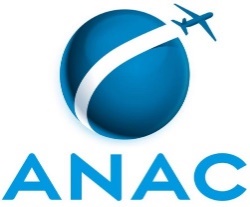 DECLARAÇÃO DE CONFORMIDADEPARA USO DE REGISTROS DIGITAISD-144-01Referência Básica: Resolução 458, Resolução 457 e IS 43.9-004.OperadorCNPJCNPJRegistros Utilizados DigitalmenteRegistros Utilizados DigitalmenteSistema de Registro Digital (SDR)Sistema de Registro Digital (SDR)VersãoVersãoREQUISITOS GERAISAssinalar com "X" todas as sentenças abaixo para declarar ciência/cumprimento.Não alterar os textos marcados em "cinza", exceto pelo preenchimento do itens marcados em “laranja”.REQUISITOS GERAISAssinalar com "X" todas as sentenças abaixo para declarar ciência/cumprimento.Não alterar os textos marcados em "cinza", exceto pelo preenchimento do itens marcados em “laranja”.REQUISITOS GERAISAssinalar com "X" todas as sentenças abaixo para declarar ciência/cumprimento.Não alterar os textos marcados em "cinza", exceto pelo preenchimento do itens marcados em “laranja”.REQUISITOS GERAISAssinalar com "X" todas as sentenças abaixo para declarar ciência/cumprimento.Não alterar os textos marcados em "cinza", exceto pelo preenchimento do itens marcados em “laranja”.REQUISITOS GERAISAssinalar com "X" todas as sentenças abaixo para declarar ciência/cumprimento.Não alterar os textos marcados em "cinza", exceto pelo preenchimento do itens marcados em “laranja”.REQUISITOS GERAISAssinalar com "X" todas as sentenças abaixo para declarar ciência/cumprimento.Não alterar os textos marcados em "cinza", exceto pelo preenchimento do itens marcados em “laranja”.REQUISITOS GERAISAssinalar com "X" todas as sentenças abaixo para declarar ciência/cumprimento.Não alterar os textos marcados em "cinza", exceto pelo preenchimento do itens marcados em “laranja”.REQUISITOS GERAISAssinalar com "X" todas as sentenças abaixo para declarar ciência/cumprimento.Não alterar os textos marcados em "cinza", exceto pelo preenchimento do itens marcados em “laranja”.REQUISITOS GERAISAssinalar com "X" todas as sentenças abaixo para declarar ciência/cumprimento.Não alterar os textos marcados em "cinza", exceto pelo preenchimento do itens marcados em “laranja”.REQUISITOS GERAISAssinalar com "X" todas as sentenças abaixo para declarar ciência/cumprimento.Não alterar os textos marcados em "cinza", exceto pelo preenchimento do itens marcados em “laranja”.REQUISITOS GERAISAssinalar com "X" todas as sentenças abaixo para declarar ciência/cumprimento.Não alterar os textos marcados em "cinza", exceto pelo preenchimento do itens marcados em “laranja”.REQUISITOS GERAISAssinalar com "X" todas as sentenças abaixo para declarar ciência/cumprimento.Não alterar os textos marcados em "cinza", exceto pelo preenchimento do itens marcados em “laranja”.ItemRequisitoRequisitoRequisitoRequisitoAplicabilidadeAplicabilidadeDeclaraçãoDeclaraçãoDeclaraçãoDeclaraçãoEstou ciente e cumpro com este item.1IS 43.9-004, item 5.4.2IS 43.9-004, item 5.4.5Resolução 458, Art. 4º, III, d)IS 43.9-004, item 5.4.2IS 43.9-004, item 5.4.5Resolução 458, Art. 4º, III, d)IS 43.9-004, item 5.4.2IS 43.9-004, item 5.4.5Resolução 458, Art. 4º, III, d)IS 43.9-004, item 5.4.2IS 43.9-004, item 5.4.5Resolução 458, Art. 4º, III, d)TodasTodasOs profissionais que utilizam o Sistema Digital de Registros (SDR), incluindo prestadores de serviços, estão treinados e sabem como utilizar o sistema corretamente e na versão atualizada.Os profissionais que utilizam o Sistema Digital de Registros (SDR), incluindo prestadores de serviços, estão treinados e sabem como utilizar o sistema corretamente e na versão atualizada.Os profissionais que utilizam o Sistema Digital de Registros (SDR), incluindo prestadores de serviços, estão treinados e sabem como utilizar o sistema corretamente e na versão atualizada.Os profissionais que utilizam o Sistema Digital de Registros (SDR), incluindo prestadores de serviços, estão treinados e sabem como utilizar o sistema corretamente e na versão atualizada.2IS 43.9-004, item 5.1.4IS 43.9-004, item 5.1.4IS 43.9-004, item 5.1.4IS 43.9-004, item 5.1.4TodasTodasSó é possível a um colaborador assinar registros (ou outros documentos) se este colaborador estiver previamente cadastrado no Sistema.Só é possível a um colaborador assinar registros (ou outros documentos) se este colaborador estiver previamente cadastrado no Sistema.Só é possível a um colaborador assinar registros (ou outros documentos) se este colaborador estiver previamente cadastrado no Sistema.Só é possível a um colaborador assinar registros (ou outros documentos) se este colaborador estiver previamente cadastrado no Sistema.3Resolução 457, Art. 4º, §2ºResolução 457, Art. 4º, §2ºResolução 457, Art. 4º, §2ºResolução 457, Art. 4º, §2ºTodasTodasA assinatura eletrônica é feita por um meio individual e intransferível (usuário e senha, biometria, token de uso pessoal etc.)A assinatura eletrônica é feita por um meio individual e intransferível (usuário e senha, biometria, token de uso pessoal etc.)A assinatura eletrônica é feita por um meio individual e intransferível (usuário e senha, biometria, token de uso pessoal etc.)A assinatura eletrônica é feita por um meio individual e intransferível (usuário e senha, biometria, token de uso pessoal etc.)4IS 43.9-004, item 5.1.5IS 43.9-004, item 5.1.5IS 43.9-004, item 5.1.5IS 43.9-004, item 5.1.5TodasTodasOs registros gerados antes da implantação do sistema de registros digitais serão mantidos, seja em formato físico ou migrados para o sistema eletrônico.Os registros gerados antes da implantação do sistema de registros digitais serão mantidos, seja em formato físico ou migrados para o sistema eletrônico.Os registros gerados antes da implantação do sistema de registros digitais serão mantidos, seja em formato físico ou migrados para o sistema eletrônico.Os registros gerados antes da implantação do sistema de registros digitais serão mantidos, seja em formato físico ou migrados para o sistema eletrônico.5IS 43.9-004, item 5.2.4IS 43.9-004, item 5.2.4IS 43.9-004, item 5.2.4IS 43.9-004, item 5.2.4TodasTodasQuando uma informação contida no SDR é impressa, há informação sobre a data e hora da impressão, e sobre a versão do documento.Quando uma informação contida no SDR é impressa, há informação sobre a data e hora da impressão, e sobre a versão do documento.Quando uma informação contida no SDR é impressa, há informação sobre a data e hora da impressão, e sobre a versão do documento.Quando uma informação contida no SDR é impressa, há informação sobre a data e hora da impressão, e sobre a versão do documento.6IS 43.9-004, item 5.2.5IS 43.9-004, item 5.2.5IS 43.9-004, item 5.2.5IS 43.9-004, item 5.2.5TodasTodasDisponibiliza meios adequados, suficientes, e sob o controle do operador, aos colaboradores para acesso e inserção de dados no SDR, como por exemplo, disponibilização de tablets e computadores.Disponibiliza meios adequados, suficientes, e sob o controle do operador, aos colaboradores para acesso e inserção de dados no SDR, como por exemplo, disponibilização de tablets e computadores.Disponibiliza meios adequados, suficientes, e sob o controle do operador, aos colaboradores para acesso e inserção de dados no SDR, como por exemplo, disponibilização de tablets e computadores.Disponibiliza meios adequados, suficientes, e sob o controle do operador, aos colaboradores para acesso e inserção de dados no SDR, como por exemplo, disponibilização de tablets e computadores.7IS 43.9-004, item 5.2.5IS 43.9-004, item 5.2.5IS 43.9-004, item 5.2.5IS 43.9-004, item 5.2.5TodasTodasO sistema possui interface amigável que dê indicações claras quanto ao preenchimento dos registros. Indica exatamente quais campos devem ser preenchidos pelo colaborador, de modo a evitar erros de preenchimento.O sistema possui interface amigável que dê indicações claras quanto ao preenchimento dos registros. Indica exatamente quais campos devem ser preenchidos pelo colaborador, de modo a evitar erros de preenchimento.O sistema possui interface amigável que dê indicações claras quanto ao preenchimento dos registros. Indica exatamente quais campos devem ser preenchidos pelo colaborador, de modo a evitar erros de preenchimento.O sistema possui interface amigável que dê indicações claras quanto ao preenchimento dos registros. Indica exatamente quais campos devem ser preenchidos pelo colaborador, de modo a evitar erros de preenchimento.8IS 43.9-004, item 5.2.5IS 43.9-004, item 5.2.5IS 43.9-004, item 5.2.5IS 43.9-004, item 5.2.5TodasTodasDisponibilizo meios adequados e suficientes aos colaboradores para guarda de registros no SDR.Disponibilizo meios adequados e suficientes aos colaboradores para guarda de registros no SDR.Disponibilizo meios adequados e suficientes aos colaboradores para guarda de registros no SDR.Disponibilizo meios adequados e suficientes aos colaboradores para guarda de registros no SDR.9Resolução 458, Art. 4º, III, a)Resolução 458, Art. 4º, V, b, 2Resolução 458, Art. 4º, III, a)Resolução 458, Art. 4º, V, b, 2Resolução 458, Art. 4º, III, a)Resolução 458, Art. 4º, V, b, 2Resolução 458, Art. 4º, III, a)Resolução 458, Art. 4º, V, b, 2TodasTodasProcesso de auditoria: Possuo processo de auditoria realizada a cada          meses para garantir que todos os requisitos relativos a assinaturas eletrônicas continuam a ser atendidos, e também para assegurar a qualidade e integridade de cada registro mantido no sistema, e ainda que todos os requisitos do sistema de registro eletrônico continuam a ser cumpridos.O processo inclui o reconhecimento de eventos não autorizados, assim como ações a serem tomadas pelo titular do certificado após a descoberta de uma tentativa de um indivíduo não autorizado de usar uma assinatura eletrônica.Processo de auditoria: Possuo processo de auditoria realizada a cada          meses para garantir que todos os requisitos relativos a assinaturas eletrônicas continuam a ser atendidos, e também para assegurar a qualidade e integridade de cada registro mantido no sistema, e ainda que todos os requisitos do sistema de registro eletrônico continuam a ser cumpridos.O processo inclui o reconhecimento de eventos não autorizados, assim como ações a serem tomadas pelo titular do certificado após a descoberta de uma tentativa de um indivíduo não autorizado de usar uma assinatura eletrônica.Processo de auditoria: Possuo processo de auditoria realizada a cada          meses para garantir que todos os requisitos relativos a assinaturas eletrônicas continuam a ser atendidos, e também para assegurar a qualidade e integridade de cada registro mantido no sistema, e ainda que todos os requisitos do sistema de registro eletrônico continuam a ser cumpridos.O processo inclui o reconhecimento de eventos não autorizados, assim como ações a serem tomadas pelo titular do certificado após a descoberta de uma tentativa de um indivíduo não autorizado de usar uma assinatura eletrônica.Processo de auditoria: Possuo processo de auditoria realizada a cada          meses para garantir que todos os requisitos relativos a assinaturas eletrônicas continuam a ser atendidos, e também para assegurar a qualidade e integridade de cada registro mantido no sistema, e ainda que todos os requisitos do sistema de registro eletrônico continuam a ser cumpridos.O processo inclui o reconhecimento de eventos não autorizados, assim como ações a serem tomadas pelo titular do certificado após a descoberta de uma tentativa de um indivíduo não autorizado de usar uma assinatura eletrônica.10Resolução 458, Art. 4º, III, b)Resolução 458, Art. 4º, III, b)Resolução 458, Art. 4º, III, b)Resolução 458, Art. 4º, III, b)TodasTodasAlterações no processo de assinatura eletrônica serão comunicadas à ANAC, para fins de verificação de conformidade à resolução 458/2017.Alterações no processo de assinatura eletrônica serão comunicadas à ANAC, para fins de verificação de conformidade à resolução 458/2017.Alterações no processo de assinatura eletrônica serão comunicadas à ANAC, para fins de verificação de conformidade à resolução 458/2017.Alterações no processo de assinatura eletrônica serão comunicadas à ANAC, para fins de verificação de conformidade à resolução 458/2017.11Resolução 458, Art. 4º, III, c)Resolução 458, Art. 4º, III, c)Resolução 458, Art. 4º, III, c)Resolução 458, Art. 4º, III, c)TodasTodasOs dados inseridos serão preservados e os backups serão realizados com a frequência de         dias.Os dados inseridos serão preservados e os backups serão realizados com a frequência de         dias.Os dados inseridos serão preservados e os backups serão realizados com a frequência de         dias.Os dados inseridos serão preservados e os backups serão realizados com a frequência de         dias.12Resolução 458, Art. 4º, V, b, 1Resolução 458, Art. 4º, V, b, 1Resolução 458, Art. 4º, V, b, 1Resolução 458, Art. 4º, V, b, 1TodasTodasQuando solicitados pela ANAC, os registros serão fornecidos em um formato aceitável, conforme determinado pela Agência.Quando solicitados pela ANAC, os registros serão fornecidos em um formato aceitável, conforme determinado pela Agência.Quando solicitados pela ANAC, os registros serão fornecidos em um formato aceitável, conforme determinado pela Agência.Quando solicitados pela ANAC, os registros serão fornecidos em um formato aceitável, conforme determinado pela Agência.13Resolução 458, Art. 4º, V, b, 3Resolução 458, Art. 4º, V, b, 3Resolução 458, Art. 4º, V, b, 3Resolução 458, Art. 4º, V, b, 3TodasTodasHá suporte para o SDR, em especial provisões para interrupções de sistema eletrônico (hardware, software, rede de aplicativos etc) e proteção contra a perda de dados de registro.Há suporte para o SDR, em especial provisões para interrupções de sistema eletrônico (hardware, software, rede de aplicativos etc) e proteção contra a perda de dados de registro.Há suporte para o SDR, em especial provisões para interrupções de sistema eletrônico (hardware, software, rede de aplicativos etc) e proteção contra a perda de dados de registro.Há suporte para o SDR, em especial provisões para interrupções de sistema eletrônico (hardware, software, rede de aplicativos etc) e proteção contra a perda de dados de registro.14Resolução 458, Art. 4º, V, b, 10Resolução 458, Art. 4º, V, b, 10Resolução 458, Art. 4º, V, b, 10Resolução 458, Art. 4º, V, b, 10TodasTodasO detentor do sistema garante a continuidade entre seus programas e respectivos fornecedores de manutenção. Isso é necessário para garantir a qualidade e integridade de cada registro que será mantido através do sistema de registro eletrônico.NOTA: Em caso de descontinuidade a ANAC será informada.O detentor do sistema garante a continuidade entre seus programas e respectivos fornecedores de manutenção. Isso é necessário para garantir a qualidade e integridade de cada registro que será mantido através do sistema de registro eletrônico.NOTA: Em caso de descontinuidade a ANAC será informada.O detentor do sistema garante a continuidade entre seus programas e respectivos fornecedores de manutenção. Isso é necessário para garantir a qualidade e integridade de cada registro que será mantido através do sistema de registro eletrônico.NOTA: Em caso de descontinuidade a ANAC será informada.O detentor do sistema garante a continuidade entre seus programas e respectivos fornecedores de manutenção. Isso é necessário para garantir a qualidade e integridade de cada registro que será mantido através do sistema de registro eletrônico.NOTA: Em caso de descontinuidade a ANAC será informada.15Resolução 458, Art. 4º, V, cResolução 458, Art. 4º, V, cResolução 458, Art. 4º, V, cResolução 458, Art. 4º, V, cTodasTodasO Sr/Sra          tem autoridade e responsabilidade geral pela integridade e segurança do sistema de registro eletrônico de logs e dados, e é responsável pelo controle de acesso ao sistema.O Sr/Sra          tem autoridade e responsabilidade geral pela integridade e segurança do sistema de registro eletrônico de logs e dados, e é responsável pelo controle de acesso ao sistema.O Sr/Sra          tem autoridade e responsabilidade geral pela integridade e segurança do sistema de registro eletrônico de logs e dados, e é responsável pelo controle de acesso ao sistema.O Sr/Sra          tem autoridade e responsabilidade geral pela integridade e segurança do sistema de registro eletrônico de logs e dados, e é responsável pelo controle de acesso ao sistema.16Resolução 458, Art. 4º, V, cResolução 458, Art. 4º, V, cResolução 458, Art. 4º, V, cResolução 458, Art. 4º, V, cTodasTodasO Sr/Sra          tem autoridade e responsabilidade de modificar o sistema de registro eletrônico, caso necessário.O Sr/Sra          tem autoridade e responsabilidade de modificar o sistema de registro eletrônico, caso necessário.O Sr/Sra          tem autoridade e responsabilidade de modificar o sistema de registro eletrônico, caso necessário.O Sr/Sra          tem autoridade e responsabilidade de modificar o sistema de registro eletrônico, caso necessário.17Resolução 458, Art. 7ºResolução 458, Art. 7ºResolução 458, Art. 7ºResolução 458, Art. 7ºTodasTodasTodas as informações armazenadas no SDR estarão disponíveis para fins de fiscalização ou eventual transmissão de dados, na forma e periodicidade definida em normativo específico estabelecido pela ANAC.Todas as informações armazenadas no SDR estarão disponíveis para fins de fiscalização ou eventual transmissão de dados, na forma e periodicidade definida em normativo específico estabelecido pela ANAC.Todas as informações armazenadas no SDR estarão disponíveis para fins de fiscalização ou eventual transmissão de dados, na forma e periodicidade definida em normativo específico estabelecido pela ANAC.Todas as informações armazenadas no SDR estarão disponíveis para fins de fiscalização ou eventual transmissão de dados, na forma e periodicidade definida em normativo específico estabelecido pela ANAC.18IS 43.9-004, item 5.4.3IS 43.9-004, item 5.4.3IS 43.9-004, item 5.4.3IS 43.9-004, item 5.4.3TodasTodasO SDR adotado por este operador prevê o sequenciamento das pessoas que deverão assinar eletronicamente o registro digital. No caso de registros de manutenção, se aplicável, são sequenciados os executores das tarefas de manutenção, os inspetores, e os aprovadores para retorno ao serviço.O SDR adotado por este operador prevê o sequenciamento das pessoas que deverão assinar eletronicamente o registro digital. No caso de registros de manutenção, se aplicável, são sequenciados os executores das tarefas de manutenção, os inspetores, e os aprovadores para retorno ao serviço.O SDR adotado por este operador prevê o sequenciamento das pessoas que deverão assinar eletronicamente o registro digital. No caso de registros de manutenção, se aplicável, são sequenciados os executores das tarefas de manutenção, os inspetores, e os aprovadores para retorno ao serviço.O SDR adotado por este operador prevê o sequenciamento das pessoas que deverão assinar eletronicamente o registro digital. No caso de registros de manutenção, se aplicável, são sequenciados os executores das tarefas de manutenção, os inspetores, e os aprovadores para retorno ao serviço.19IS 43.9-004, item 5.2.6IS 43.9-004, item 5.2.6IS 43.9-004, item 5.2.6IS 43.9-004, item 5.2.6TodasTodasNo caso de atualização de versão, a ANAC será informada sobre qualquer alteração das funcionalidades declaradas válidas e conformes, perante a resolução 458.
NOTA 1: No caso de eventual atualização de um sistema que implique na mudança do método de cumprimento dos requisitos previstos nessa resolução, um novo processo de aceitação deverá ser proposto pelo interessado.NOTA 2: Consultar a STI caso necessário.No caso de atualização de versão, a ANAC será informada sobre qualquer alteração das funcionalidades declaradas válidas e conformes, perante a resolução 458.
NOTA 1: No caso de eventual atualização de um sistema que implique na mudança do método de cumprimento dos requisitos previstos nessa resolução, um novo processo de aceitação deverá ser proposto pelo interessado.NOTA 2: Consultar a STI caso necessário.No caso de atualização de versão, a ANAC será informada sobre qualquer alteração das funcionalidades declaradas válidas e conformes, perante a resolução 458.
NOTA 1: No caso de eventual atualização de um sistema que implique na mudança do método de cumprimento dos requisitos previstos nessa resolução, um novo processo de aceitação deverá ser proposto pelo interessado.NOTA 2: Consultar a STI caso necessário.No caso de atualização de versão, a ANAC será informada sobre qualquer alteração das funcionalidades declaradas válidas e conformes, perante a resolução 458.
NOTA 1: No caso de eventual atualização de um sistema que implique na mudança do método de cumprimento dos requisitos previstos nessa resolução, um novo processo de aceitação deverá ser proposto pelo interessado.NOTA 2: Consultar a STI caso necessário.REQUISITOS ADICIONAIS - EXCLUSIVOS PARA REGISTROS DE MANUTENÇÃOAssinalar com "X" as sentenças para as quais o operador declara ciência/cumprimento.Não alterar os textos marcados em "cinza". Indicar com "N/A" caso não aplicável.REQUISITOS ADICIONAIS - EXCLUSIVOS PARA REGISTROS DE MANUTENÇÃOAssinalar com "X" as sentenças para as quais o operador declara ciência/cumprimento.Não alterar os textos marcados em "cinza". Indicar com "N/A" caso não aplicável.REQUISITOS ADICIONAIS - EXCLUSIVOS PARA REGISTROS DE MANUTENÇÃOAssinalar com "X" as sentenças para as quais o operador declara ciência/cumprimento.Não alterar os textos marcados em "cinza". Indicar com "N/A" caso não aplicável.REQUISITOS ADICIONAIS - EXCLUSIVOS PARA REGISTROS DE MANUTENÇÃOAssinalar com "X" as sentenças para as quais o operador declara ciência/cumprimento.Não alterar os textos marcados em "cinza". Indicar com "N/A" caso não aplicável.REQUISITOS ADICIONAIS - EXCLUSIVOS PARA REGISTROS DE MANUTENÇÃOAssinalar com "X" as sentenças para as quais o operador declara ciência/cumprimento.Não alterar os textos marcados em "cinza". Indicar com "N/A" caso não aplicável.REQUISITOS ADICIONAIS - EXCLUSIVOS PARA REGISTROS DE MANUTENÇÃOAssinalar com "X" as sentenças para as quais o operador declara ciência/cumprimento.Não alterar os textos marcados em "cinza". Indicar com "N/A" caso não aplicável.REQUISITOS ADICIONAIS - EXCLUSIVOS PARA REGISTROS DE MANUTENÇÃOAssinalar com "X" as sentenças para as quais o operador declara ciência/cumprimento.Não alterar os textos marcados em "cinza". Indicar com "N/A" caso não aplicável.REQUISITOS ADICIONAIS - EXCLUSIVOS PARA REGISTROS DE MANUTENÇÃOAssinalar com "X" as sentenças para as quais o operador declara ciência/cumprimento.Não alterar os textos marcados em "cinza". Indicar com "N/A" caso não aplicável.REQUISITOS ADICIONAIS - EXCLUSIVOS PARA REGISTROS DE MANUTENÇÃOAssinalar com "X" as sentenças para as quais o operador declara ciência/cumprimento.Não alterar os textos marcados em "cinza". Indicar com "N/A" caso não aplicável.REQUISITOS ADICIONAIS - EXCLUSIVOS PARA REGISTROS DE MANUTENÇÃOAssinalar com "X" as sentenças para as quais o operador declara ciência/cumprimento.Não alterar os textos marcados em "cinza". Indicar com "N/A" caso não aplicável.REQUISITOS ADICIONAIS - EXCLUSIVOS PARA REGISTROS DE MANUTENÇÃOAssinalar com "X" as sentenças para as quais o operador declara ciência/cumprimento.Não alterar os textos marcados em "cinza". Indicar com "N/A" caso não aplicável.REQUISITOS ADICIONAIS - EXCLUSIVOS PARA REGISTROS DE MANUTENÇÃOAssinalar com "X" as sentenças para as quais o operador declara ciência/cumprimento.Não alterar os textos marcados em "cinza". Indicar com "N/A" caso não aplicável.ItemRequisitoRequisitoRequisitoRequisitoAplicabilidadeAplicabilidadeDeclaraçãoDeclaraçãoDeclaraçãoDeclaraçãoEstou ciente e cumpro com este item.1RBAC 121, RBAC 135, RBAC 91RBAC 121, RBAC 135, RBAC 91RBAC 121, RBAC 135, RBAC 91RBAC 121, RBAC 135, RBAC 91Registros de ManutençãoRegistros de ManutençãoOs registros digitais de manutenção realizados cumprem, conforme aplicável, o previsto no RBAC 121.380, RBAC 135.439, RBAC 43.9, RBAC 43.11 e RBAC 91.417, e contém no mínimo os dados que seriam ou que já eram registrados em papelOs registros digitais de manutenção realizados cumprem, conforme aplicável, o previsto no RBAC 121.380, RBAC 135.439, RBAC 43.9, RBAC 43.11 e RBAC 91.417, e contém no mínimo os dados que seriam ou que já eram registrados em papelOs registros digitais de manutenção realizados cumprem, conforme aplicável, o previsto no RBAC 121.380, RBAC 135.439, RBAC 43.9, RBAC 43.11 e RBAC 91.417, e contém no mínimo os dados que seriam ou que já eram registrados em papelOs registros digitais de manutenção realizados cumprem, conforme aplicável, o previsto no RBAC 121.380, RBAC 135.439, RBAC 43.9, RBAC 43.11 e RBAC 91.417, e contém no mínimo os dados que seriam ou que já eram registrados em papel2IS 43.9-004, item 5.2.3IS 43.9-004, item 5.2.3IS 43.9-004, item 5.2.3IS 43.9-004, item 5.2.3Registros de ManutençãoRegistros de ManutençãoEm todo registro de manutenção serão identificadas e mostradas assinaturas das pessoas responsáveis pelo cumprimento de suas etapas, conforme aplicável. Por exemplo, para registros de manutenção, deverão estar identificados os responsáveis pela execução, inspeção, retorno ao serviço, exibindo seu código ANAC, assinatura eletrônica.Em todo registro de manutenção serão identificadas e mostradas assinaturas das pessoas responsáveis pelo cumprimento de suas etapas, conforme aplicável. Por exemplo, para registros de manutenção, deverão estar identificados os responsáveis pela execução, inspeção, retorno ao serviço, exibindo seu código ANAC, assinatura eletrônica.Em todo registro de manutenção serão identificadas e mostradas assinaturas das pessoas responsáveis pelo cumprimento de suas etapas, conforme aplicável. Por exemplo, para registros de manutenção, deverão estar identificados os responsáveis pela execução, inspeção, retorno ao serviço, exibindo seu código ANAC, assinatura eletrônica.Em todo registro de manutenção serão identificadas e mostradas assinaturas das pessoas responsáveis pelo cumprimento de suas etapas, conforme aplicável. Por exemplo, para registros de manutenção, deverão estar identificados os responsáveis pela execução, inspeção, retorno ao serviço, exibindo seu código ANAC, assinatura eletrônica.3IS 43.9-004, item 5.4.7IS 43.9-004, item 5.4.7IS 43.9-004, item 5.4.7IS 43.9-004, item 5.4.7Registros de ManutençãoRegistros de ManutençãoRegistros resultantes de manutenção terceirizada de uma aeronave (sejam eletrônicos ou em papel) cumprem com as exigências de guarda no SDRMe.Registros resultantes de manutenção terceirizada de uma aeronave (sejam eletrônicos ou em papel) cumprem com as exigências de guarda no SDRMe.Registros resultantes de manutenção terceirizada de uma aeronave (sejam eletrônicos ou em papel) cumprem com as exigências de guarda no SDRMe.Registros resultantes de manutenção terceirizada de uma aeronave (sejam eletrônicos ou em papel) cumprem com as exigências de guarda no SDRMe.REQUISITOS ADICIONAIS - EXCLUSIVOS PARA DIÁRIO DE BORDO DIGITALAssinalar com "X" as sentenças para as quais o operador declara ciência/cumprimento.Não alterar os textos marcados em "cinza". Indicar com "N/A" caso não aplicável.REQUISITOS ADICIONAIS - EXCLUSIVOS PARA DIÁRIO DE BORDO DIGITALAssinalar com "X" as sentenças para as quais o operador declara ciência/cumprimento.Não alterar os textos marcados em "cinza". Indicar com "N/A" caso não aplicável.REQUISITOS ADICIONAIS - EXCLUSIVOS PARA DIÁRIO DE BORDO DIGITALAssinalar com "X" as sentenças para as quais o operador declara ciência/cumprimento.Não alterar os textos marcados em "cinza". Indicar com "N/A" caso não aplicável.REQUISITOS ADICIONAIS - EXCLUSIVOS PARA DIÁRIO DE BORDO DIGITALAssinalar com "X" as sentenças para as quais o operador declara ciência/cumprimento.Não alterar os textos marcados em "cinza". Indicar com "N/A" caso não aplicável.REQUISITOS ADICIONAIS - EXCLUSIVOS PARA DIÁRIO DE BORDO DIGITALAssinalar com "X" as sentenças para as quais o operador declara ciência/cumprimento.Não alterar os textos marcados em "cinza". Indicar com "N/A" caso não aplicável.REQUISITOS ADICIONAIS - EXCLUSIVOS PARA DIÁRIO DE BORDO DIGITALAssinalar com "X" as sentenças para as quais o operador declara ciência/cumprimento.Não alterar os textos marcados em "cinza". Indicar com "N/A" caso não aplicável.REQUISITOS ADICIONAIS - EXCLUSIVOS PARA DIÁRIO DE BORDO DIGITALAssinalar com "X" as sentenças para as quais o operador declara ciência/cumprimento.Não alterar os textos marcados em "cinza". Indicar com "N/A" caso não aplicável.REQUISITOS ADICIONAIS - EXCLUSIVOS PARA DIÁRIO DE BORDO DIGITALAssinalar com "X" as sentenças para as quais o operador declara ciência/cumprimento.Não alterar os textos marcados em "cinza". Indicar com "N/A" caso não aplicável.REQUISITOS ADICIONAIS - EXCLUSIVOS PARA DIÁRIO DE BORDO DIGITALAssinalar com "X" as sentenças para as quais o operador declara ciência/cumprimento.Não alterar os textos marcados em "cinza". Indicar com "N/A" caso não aplicável.REQUISITOS ADICIONAIS - EXCLUSIVOS PARA DIÁRIO DE BORDO DIGITALAssinalar com "X" as sentenças para as quais o operador declara ciência/cumprimento.Não alterar os textos marcados em "cinza". Indicar com "N/A" caso não aplicável.REQUISITOS ADICIONAIS - EXCLUSIVOS PARA DIÁRIO DE BORDO DIGITALAssinalar com "X" as sentenças para as quais o operador declara ciência/cumprimento.Não alterar os textos marcados em "cinza". Indicar com "N/A" caso não aplicável.REQUISITOS ADICIONAIS - EXCLUSIVOS PARA DIÁRIO DE BORDO DIGITALAssinalar com "X" as sentenças para as quais o operador declara ciência/cumprimento.Não alterar os textos marcados em "cinza". Indicar com "N/A" caso não aplicável.ItemItemRequisitoRequisitoAplicabilidadeAplicabilidadeDeclaraçãoDeclaraçãoDeclaraçãoDeclaraçãoDeclaraçãoEstou ciente e cumpro com este item.11Resolução 457, Art. 4º, §1ºResolução 457, Art. 4º, §1ºDiário de BordoDiário de BordoInformações registradas no diário de bordo serão assinadas pelo piloto em Comando pelo menos até o fim da jornada.Informações registradas no diário de bordo serão assinadas pelo piloto em Comando pelo menos até o fim da jornada.Informações registradas no diário de bordo serão assinadas pelo piloto em Comando pelo menos até o fim da jornada.Informações registradas no diário de bordo serão assinadas pelo piloto em Comando pelo menos até o fim da jornada.Informações registradas no diário de bordo serão assinadas pelo piloto em Comando pelo menos até o fim da jornada.22Resolução 457, Art. 5ºResolução 457, Art. 5ºDiário de BordoDiário de BordoOs dados inseridos no diário de bordo possuem a formatação requerida pela Resolução 457, Art. 5º.Os dados inseridos no diário de bordo possuem a formatação requerida pela Resolução 457, Art. 5º.Os dados inseridos no diário de bordo possuem a formatação requerida pela Resolução 457, Art. 5º.Os dados inseridos no diário de bordo possuem a formatação requerida pela Resolução 457, Art. 5º.Os dados inseridos no diário de bordo possuem a formatação requerida pela Resolução 457, Art. 5º.33Resolução 457, Art. 6ºResolução 457, Art. 6ºDiário de BordoDiário de BordoDe acordo com os procedimentos deste operador, o piloto em comando é responsável por assinar, para cada registro, as informações de que tratam os incisos I a VII do art. 4º da Resolução 457.De acordo com os procedimentos deste operador, o piloto em comando é responsável por assinar, para cada registro, as informações de que tratam os incisos I a VII do art. 4º da Resolução 457.De acordo com os procedimentos deste operador, o piloto em comando é responsável por assinar, para cada registro, as informações de que tratam os incisos I a VII do art. 4º da Resolução 457.De acordo com os procedimentos deste operador, o piloto em comando é responsável por assinar, para cada registro, as informações de que tratam os incisos I a VII do art. 4º da Resolução 457.De acordo com os procedimentos deste operador, o piloto em comando é responsável por assinar, para cada registro, as informações de que tratam os incisos I a VII do art. 4º da Resolução 457.44Resolução 457, Art. 6º, Parágrafo ÚnicoResolução 457, Art. 6º, Parágrafo ÚnicoDiário de BordoDiário de BordoDe acordo com os procedimentos deste operador, o piloto em comando é responsável por assinar, para cada registro, ciência quanto às informações de que tratam os incisos XIII a XVII do art. 4º da Resolução 457.De acordo com os procedimentos deste operador, o piloto em comando é responsável por assinar, para cada registro, ciência quanto às informações de que tratam os incisos XIII a XVII do art. 4º da Resolução 457.De acordo com os procedimentos deste operador, o piloto em comando é responsável por assinar, para cada registro, ciência quanto às informações de que tratam os incisos XIII a XVII do art. 4º da Resolução 457.De acordo com os procedimentos deste operador, o piloto em comando é responsável por assinar, para cada registro, ciência quanto às informações de que tratam os incisos XIII a XVII do art. 4º da Resolução 457.De acordo com os procedimentos deste operador, o piloto em comando é responsável por assinar, para cada registro, ciência quanto às informações de que tratam os incisos XIII a XVII do art. 4º da Resolução 457.55Resolução 457, Art. 8º, inciso IResolução 457, Art. 8º, inciso IDiário de BordoDiário de BordoAs informações requeridas pela Resolução 457, Art. 8º, inciso I, mostradas abaixo, estarão disponíveis, a todo momento, para o piloto em comando da aeronave, para o pessoal de manutenção e para a autoridade de aviação civil.marcas de nacionalidade e matrícula;fabricante;modelo;número de série; ecategoria de registro da aeronave.As informações requeridas pela Resolução 457, Art. 8º, inciso I, mostradas abaixo, estarão disponíveis, a todo momento, para o piloto em comando da aeronave, para o pessoal de manutenção e para a autoridade de aviação civil.marcas de nacionalidade e matrícula;fabricante;modelo;número de série; ecategoria de registro da aeronave.As informações requeridas pela Resolução 457, Art. 8º, inciso I, mostradas abaixo, estarão disponíveis, a todo momento, para o piloto em comando da aeronave, para o pessoal de manutenção e para a autoridade de aviação civil.marcas de nacionalidade e matrícula;fabricante;modelo;número de série; ecategoria de registro da aeronave.As informações requeridas pela Resolução 457, Art. 8º, inciso I, mostradas abaixo, estarão disponíveis, a todo momento, para o piloto em comando da aeronave, para o pessoal de manutenção e para a autoridade de aviação civil.marcas de nacionalidade e matrícula;fabricante;modelo;número de série; ecategoria de registro da aeronave.As informações requeridas pela Resolução 457, Art. 8º, inciso I, mostradas abaixo, estarão disponíveis, a todo momento, para o piloto em comando da aeronave, para o pessoal de manutenção e para a autoridade de aviação civil.marcas de nacionalidade e matrícula;fabricante;modelo;número de série; ecategoria de registro da aeronave.66Resolução 457, Art. 8º, inciso IIResolução 457, Art. 8º, inciso IIDiário de BordoDiário de BordoDeclaro que estarão disponíveis a todo momento, para o piloto em comando da aeronave, para o pessoal de manutenção e para a autoridade de aviação civil, os dados registrados conforme art. 4º da resolução 457, para, no mínimo, os últimos 30 (trinta) dias de operação da aeronave.Declaro que estarão disponíveis a todo momento, para o piloto em comando da aeronave, para o pessoal de manutenção e para a autoridade de aviação civil, os dados registrados conforme art. 4º da resolução 457, para, no mínimo, os últimos 30 (trinta) dias de operação da aeronave.Declaro que estarão disponíveis a todo momento, para o piloto em comando da aeronave, para o pessoal de manutenção e para a autoridade de aviação civil, os dados registrados conforme art. 4º da resolução 457, para, no mínimo, os últimos 30 (trinta) dias de operação da aeronave.Declaro que estarão disponíveis a todo momento, para o piloto em comando da aeronave, para o pessoal de manutenção e para a autoridade de aviação civil, os dados registrados conforme art. 4º da resolução 457, para, no mínimo, os últimos 30 (trinta) dias de operação da aeronave.Declaro que estarão disponíveis a todo momento, para o piloto em comando da aeronave, para o pessoal de manutenção e para a autoridade de aviação civil, os dados registrados conforme art. 4º da resolução 457, para, no mínimo, os últimos 30 (trinta) dias de operação da aeronave.77Resolução 457, Art. 8º, § 1ºResolução 457, Art. 8º, § 1ºDiário de BordoDiário de BordoProcedimento adotado por este operador permite que, ao consultar as informações, seja possível verificar quem assinou cada informação.Procedimento adotado por este operador permite que, ao consultar as informações, seja possível verificar quem assinou cada informação.Procedimento adotado por este operador permite que, ao consultar as informações, seja possível verificar quem assinou cada informação.Procedimento adotado por este operador permite que, ao consultar as informações, seja possível verificar quem assinou cada informação.Procedimento adotado por este operador permite que, ao consultar as informações, seja possível verificar quem assinou cada informação.88Resolução 457, Art. 9º, § 1º e §2ºResolução 457, Art. 9º, § 1º e §2ºDiário de BordoDiário de BordoRegistros inseridos serão assinados pelo operador da aeronave ou pessoa formalmente designada e competente para tal, conforme prazos abaixo:
I - 2 (dois) dias para operadores sob o RBAC nº 121;II - 15 (quinze) dias para operadores sob o RBAC nº 135; eIII - 30 (trinta) dias para os demais operadores.NOTA 1: É considerado pessoa competente para a assinatura prevista no caput o diretor de operações, no caso de empresas operando sob o RBACs nºs 121 ou 135.NOTA 2: Os responsáveis pela assinatura das informações responderão solidariamente com o operador da aeronave pelo conteúdo registrado no Diário de Bordo.Registros inseridos serão assinados pelo operador da aeronave ou pessoa formalmente designada e competente para tal, conforme prazos abaixo:
I - 2 (dois) dias para operadores sob o RBAC nº 121;II - 15 (quinze) dias para operadores sob o RBAC nº 135; eIII - 30 (trinta) dias para os demais operadores.NOTA 1: É considerado pessoa competente para a assinatura prevista no caput o diretor de operações, no caso de empresas operando sob o RBACs nºs 121 ou 135.NOTA 2: Os responsáveis pela assinatura das informações responderão solidariamente com o operador da aeronave pelo conteúdo registrado no Diário de Bordo.Registros inseridos serão assinados pelo operador da aeronave ou pessoa formalmente designada e competente para tal, conforme prazos abaixo:
I - 2 (dois) dias para operadores sob o RBAC nº 121;II - 15 (quinze) dias para operadores sob o RBAC nº 135; eIII - 30 (trinta) dias para os demais operadores.NOTA 1: É considerado pessoa competente para a assinatura prevista no caput o diretor de operações, no caso de empresas operando sob o RBACs nºs 121 ou 135.NOTA 2: Os responsáveis pela assinatura das informações responderão solidariamente com o operador da aeronave pelo conteúdo registrado no Diário de Bordo.Registros inseridos serão assinados pelo operador da aeronave ou pessoa formalmente designada e competente para tal, conforme prazos abaixo:
I - 2 (dois) dias para operadores sob o RBAC nº 121;II - 15 (quinze) dias para operadores sob o RBAC nº 135; eIII - 30 (trinta) dias para os demais operadores.NOTA 1: É considerado pessoa competente para a assinatura prevista no caput o diretor de operações, no caso de empresas operando sob o RBACs nºs 121 ou 135.NOTA 2: Os responsáveis pela assinatura das informações responderão solidariamente com o operador da aeronave pelo conteúdo registrado no Diário de Bordo.Registros inseridos serão assinados pelo operador da aeronave ou pessoa formalmente designada e competente para tal, conforme prazos abaixo:
I - 2 (dois) dias para operadores sob o RBAC nº 121;II - 15 (quinze) dias para operadores sob o RBAC nº 135; eIII - 30 (trinta) dias para os demais operadores.NOTA 1: É considerado pessoa competente para a assinatura prevista no caput o diretor de operações, no caso de empresas operando sob o RBACs nºs 121 ou 135.NOTA 2: Os responsáveis pela assinatura das informações responderão solidariamente com o operador da aeronave pelo conteúdo registrado no Diário de Bordo.99Resolução 457, Art. 11º, § 1ºResolução 457, Art. 11º, § 1ºDiário de BordoDiário de BordoAs informações serão mantidas sob custódia deste operador operador por até 5 (cinco) anos após o cancelamento da matrícula da aeronave no Registro Aeronáutico Brasileiro - RAB.NOTA: Eventual terceirização da prestação de serviço de registro e guarda de dados não eximirá a responsabilidade primária do operador.As informações serão mantidas sob custódia deste operador operador por até 5 (cinco) anos após o cancelamento da matrícula da aeronave no Registro Aeronáutico Brasileiro - RAB.NOTA: Eventual terceirização da prestação de serviço de registro e guarda de dados não eximirá a responsabilidade primária do operador.As informações serão mantidas sob custódia deste operador operador por até 5 (cinco) anos após o cancelamento da matrícula da aeronave no Registro Aeronáutico Brasileiro - RAB.NOTA: Eventual terceirização da prestação de serviço de registro e guarda de dados não eximirá a responsabilidade primária do operador.As informações serão mantidas sob custódia deste operador operador por até 5 (cinco) anos após o cancelamento da matrícula da aeronave no Registro Aeronáutico Brasileiro - RAB.NOTA: Eventual terceirização da prestação de serviço de registro e guarda de dados não eximirá a responsabilidade primária do operador.As informações serão mantidas sob custódia deste operador operador por até 5 (cinco) anos após o cancelamento da matrícula da aeronave no Registro Aeronáutico Brasileiro - RAB.NOTA: Eventual terceirização da prestação de serviço de registro e guarda de dados não eximirá a responsabilidade primária do operador.1010Resolução 457, Art. 14ºResolução 457, Art. 14ºDiário de BordoDiário de BordoAo se adotar um novo sistema de registro, as informações acerca dos totais de horas, ciclos e números de pousos, bem como todas as informações de aeronavegabilidade pertinentes estarão disponíveis no novo sistema.

NOTA 1: Os dados acima indicados deverão ser assinados pelo operador ou pessoa por ele designada, conforme art. 9º desta Resolução.NOTA 2: O operador deverá manter guarda dos documentos que comprovem os dados listados acima.Ao se adotar um novo sistema de registro, as informações acerca dos totais de horas, ciclos e números de pousos, bem como todas as informações de aeronavegabilidade pertinentes estarão disponíveis no novo sistema.

NOTA 1: Os dados acima indicados deverão ser assinados pelo operador ou pessoa por ele designada, conforme art. 9º desta Resolução.NOTA 2: O operador deverá manter guarda dos documentos que comprovem os dados listados acima.Ao se adotar um novo sistema de registro, as informações acerca dos totais de horas, ciclos e números de pousos, bem como todas as informações de aeronavegabilidade pertinentes estarão disponíveis no novo sistema.

NOTA 1: Os dados acima indicados deverão ser assinados pelo operador ou pessoa por ele designada, conforme art. 9º desta Resolução.NOTA 2: O operador deverá manter guarda dos documentos que comprovem os dados listados acima.Ao se adotar um novo sistema de registro, as informações acerca dos totais de horas, ciclos e números de pousos, bem como todas as informações de aeronavegabilidade pertinentes estarão disponíveis no novo sistema.

NOTA 1: Os dados acima indicados deverão ser assinados pelo operador ou pessoa por ele designada, conforme art. 9º desta Resolução.NOTA 2: O operador deverá manter guarda dos documentos que comprovem os dados listados acima.Ao se adotar um novo sistema de registro, as informações acerca dos totais de horas, ciclos e números de pousos, bem como todas as informações de aeronavegabilidade pertinentes estarão disponíveis no novo sistema.

NOTA 1: Os dados acima indicados deverão ser assinados pelo operador ou pessoa por ele designada, conforme art. 9º desta Resolução.NOTA 2: O operador deverá manter guarda dos documentos que comprovem os dados listados acima.1111Resolução 457, Art. 15ºResolução 457, Art. 15ºDiário de BordoDiário de BordoNa exportação ou na venda da aeronave, serão entregues ao recebedor os documentos assinados conforme art. 9º da Resolução 457/2017 que contenham todos os registros realizados.NOTA: A entrega dos documentos poderá ser realizada por meio físico ou digital, conforme acordo entre as partes.Na exportação ou na venda da aeronave, serão entregues ao recebedor os documentos assinados conforme art. 9º da Resolução 457/2017 que contenham todos os registros realizados.NOTA: A entrega dos documentos poderá ser realizada por meio físico ou digital, conforme acordo entre as partes.Na exportação ou na venda da aeronave, serão entregues ao recebedor os documentos assinados conforme art. 9º da Resolução 457/2017 que contenham todos os registros realizados.NOTA: A entrega dos documentos poderá ser realizada por meio físico ou digital, conforme acordo entre as partes.Na exportação ou na venda da aeronave, serão entregues ao recebedor os documentos assinados conforme art. 9º da Resolução 457/2017 que contenham todos os registros realizados.NOTA: A entrega dos documentos poderá ser realizada por meio físico ou digital, conforme acordo entre as partes.Na exportação ou na venda da aeronave, serão entregues ao recebedor os documentos assinados conforme art. 9º da Resolução 457/2017 que contenham todos os registros realizados.NOTA: A entrega dos documentos poderá ser realizada por meio físico ou digital, conforme acordo entre as partes.1212Resolução 457, Art. 16ºResolução 457, Art. 16ºDiário de BordoDiário de BordoTenho ciência de que será aplicada multa ao operador de aeronave e ao profissional responsável pelo registro que:I - Deixar de registrar informação de acordo com a Resolução 457-2017 ou fazer registro de modo inadequado (multa aplicada por registro);II - Não apresentar as informações previstas na Resolução 457 quando solicitado pela ANAC.Tenho ciência de que será aplicada multa ao operador de aeronave e ao profissional responsável pelo registro que:I - Deixar de registrar informação de acordo com a Resolução 457-2017 ou fazer registro de modo inadequado (multa aplicada por registro);II - Não apresentar as informações previstas na Resolução 457 quando solicitado pela ANAC.Tenho ciência de que será aplicada multa ao operador de aeronave e ao profissional responsável pelo registro que:I - Deixar de registrar informação de acordo com a Resolução 457-2017 ou fazer registro de modo inadequado (multa aplicada por registro);II - Não apresentar as informações previstas na Resolução 457 quando solicitado pela ANAC.Tenho ciência de que será aplicada multa ao operador de aeronave e ao profissional responsável pelo registro que:I - Deixar de registrar informação de acordo com a Resolução 457-2017 ou fazer registro de modo inadequado (multa aplicada por registro);II - Não apresentar as informações previstas na Resolução 457 quando solicitado pela ANAC.Tenho ciência de que será aplicada multa ao operador de aeronave e ao profissional responsável pelo registro que:I - Deixar de registrar informação de acordo com a Resolução 457-2017 ou fazer registro de modo inadequado (multa aplicada por registro);II - Não apresentar as informações previstas na Resolução 457 quando solicitado pela ANAC.1313Resolução 457, Art. 17ºResolução 457, Art. 17ºDiário de BordoDiário de BordoTenho ciência da possibilidade de suspensão por 180 (cento e oitenta) dias da licença do profissional responsável pelo registro que deixar de registrar ou registrar informações de modo a receber ou dar vantagem indevida.NOTA: Serão cassadas as licenças do profissional que, após aplicada sanção prevista no caput, reincidir na mesma infração no período de 5 (cinco) anos.Tenho ciência da possibilidade de suspensão por 180 (cento e oitenta) dias da licença do profissional responsável pelo registro que deixar de registrar ou registrar informações de modo a receber ou dar vantagem indevida.NOTA: Serão cassadas as licenças do profissional que, após aplicada sanção prevista no caput, reincidir na mesma infração no período de 5 (cinco) anos.Tenho ciência da possibilidade de suspensão por 180 (cento e oitenta) dias da licença do profissional responsável pelo registro que deixar de registrar ou registrar informações de modo a receber ou dar vantagem indevida.NOTA: Serão cassadas as licenças do profissional que, após aplicada sanção prevista no caput, reincidir na mesma infração no período de 5 (cinco) anos.Tenho ciência da possibilidade de suspensão por 180 (cento e oitenta) dias da licença do profissional responsável pelo registro que deixar de registrar ou registrar informações de modo a receber ou dar vantagem indevida.NOTA: Serão cassadas as licenças do profissional que, após aplicada sanção prevista no caput, reincidir na mesma infração no período de 5 (cinco) anos.Tenho ciência da possibilidade de suspensão por 180 (cento e oitenta) dias da licença do profissional responsável pelo registro que deixar de registrar ou registrar informações de modo a receber ou dar vantagem indevida.NOTA: Serão cassadas as licenças do profissional que, após aplicada sanção prevista no caput, reincidir na mesma infração no período de 5 (cinco) anos.1414Resolução 457, Art. 18ºResolução 457, Art. 18ºDiário de BordoDiário de BordoTenho ciência da possibilidade de suspensão por até 90 (noventa) dias o Certificado de Aeronavegabilidade da aeronave cujo Diário de Bordo não contenha informações ou tenha informações incorretas de forma a auferir vantagem indevida.NOTA: A suspensão terá tempo computado em dobro em caso de reincidência do operador no período de 5 (cinco) anos.Tenho ciência da possibilidade de suspensão por até 90 (noventa) dias o Certificado de Aeronavegabilidade da aeronave cujo Diário de Bordo não contenha informações ou tenha informações incorretas de forma a auferir vantagem indevida.NOTA: A suspensão terá tempo computado em dobro em caso de reincidência do operador no período de 5 (cinco) anos.Tenho ciência da possibilidade de suspensão por até 90 (noventa) dias o Certificado de Aeronavegabilidade da aeronave cujo Diário de Bordo não contenha informações ou tenha informações incorretas de forma a auferir vantagem indevida.NOTA: A suspensão terá tempo computado em dobro em caso de reincidência do operador no período de 5 (cinco) anos.Tenho ciência da possibilidade de suspensão por até 90 (noventa) dias o Certificado de Aeronavegabilidade da aeronave cujo Diário de Bordo não contenha informações ou tenha informações incorretas de forma a auferir vantagem indevida.NOTA: A suspensão terá tempo computado em dobro em caso de reincidência do operador no período de 5 (cinco) anos.Tenho ciência da possibilidade de suspensão por até 90 (noventa) dias o Certificado de Aeronavegabilidade da aeronave cujo Diário de Bordo não contenha informações ou tenha informações incorretas de forma a auferir vantagem indevida.NOTA: A suspensão terá tempo computado em dobro em caso de reincidência do operador no período de 5 (cinco) anos.Comentários do Operador:Comentários do Operador:Comentários do Operador:Comentários do Operador:Comentários do Operador:Comentários do Operador:Comentários do Operador:Comentários do Operador:Comentários do Operador:Comentários do Operador:Comentários do Operador:Comentários do Operador:ASSINATURA DO DIRETOR DE MANUTENÇÃOASSINATURA DO DIRETOR DE MANUTENÇÃOASSINATURA DO DIRETOR DE MANUTENÇÃOASSINATURA DO DIRETOR DE MANUTENÇÃOASSINATURA DO DIRETOR DE MANUTENÇÃOASSINATURA DO DIRETOR DE MANUTENÇÃOASSINATURA DO DIRETOR DE MANUTENÇÃOASSINATURA DO DIRETOR DE MANUTENÇÃOASSINATURA DO DIRETOR DE MANUTENÇÃOASSINATURA DO DIRETOR DE MANUTENÇÃOASSINATURA DO DIRETOR DE MANUTENÇÃOASSINATURA DO DIRETOR DE MANUTENÇÃONome/CargoNome/CargoNome/CargoDataDataAssinaturaASSINATURA DO DIRETOR DE OPERAÇÕESASSINATURA DO DIRETOR DE OPERAÇÕESASSINATURA DO DIRETOR DE OPERAÇÕESASSINATURA DO DIRETOR DE OPERAÇÕESASSINATURA DO DIRETOR DE OPERAÇÕESASSINATURA DO DIRETOR DE OPERAÇÕESASSINATURA DO DIRETOR DE OPERAÇÕESASSINATURA DO DIRETOR DE OPERAÇÕESASSINATURA DO DIRETOR DE OPERAÇÕESASSINATURA DO DIRETOR DE OPERAÇÕESASSINATURA DO DIRETOR DE OPERAÇÕESASSINATURA DO DIRETOR DE OPERAÇÕESNome/CargoNome/CargoNome/CargoDataDataAssinaturaOrientações:Para operadores 121 e 135:Além desta declaração de conformidade, o operador deve efetuar protocolo de revisão do sistema de manuais, contendo procedimento em que se detalhe a utilização de registros digitais.Os cumprimentos das declarações acima indicadas serão verificados na fase 4 (caso ocorra) do processo de autorização de uso de registros digitais, e também pela vigilância continuada durante as auditorias de fiscalização e acompanhamento.A utilização de registros digitais para operadores 121/135 só pode ser realizada após uma autorização em E.O.Operadores 91:Para fins de cumprimento regulamentar, esta declaração equivale a procedimentos submetidos pelo operador.A utilização de registros digitais para operadores 91 só pode ser realizada após recebimento de ofício com autorização.Orientações:Para operadores 121 e 135:Além desta declaração de conformidade, o operador deve efetuar protocolo de revisão do sistema de manuais, contendo procedimento em que se detalhe a utilização de registros digitais.Os cumprimentos das declarações acima indicadas serão verificados na fase 4 (caso ocorra) do processo de autorização de uso de registros digitais, e também pela vigilância continuada durante as auditorias de fiscalização e acompanhamento.A utilização de registros digitais para operadores 121/135 só pode ser realizada após uma autorização em E.O.Operadores 91:Para fins de cumprimento regulamentar, esta declaração equivale a procedimentos submetidos pelo operador.A utilização de registros digitais para operadores 91 só pode ser realizada após recebimento de ofício com autorização.Orientações:Para operadores 121 e 135:Além desta declaração de conformidade, o operador deve efetuar protocolo de revisão do sistema de manuais, contendo procedimento em que se detalhe a utilização de registros digitais.Os cumprimentos das declarações acima indicadas serão verificados na fase 4 (caso ocorra) do processo de autorização de uso de registros digitais, e também pela vigilância continuada durante as auditorias de fiscalização e acompanhamento.A utilização de registros digitais para operadores 121/135 só pode ser realizada após uma autorização em E.O.Operadores 91:Para fins de cumprimento regulamentar, esta declaração equivale a procedimentos submetidos pelo operador.A utilização de registros digitais para operadores 91 só pode ser realizada após recebimento de ofício com autorização.Orientações:Para operadores 121 e 135:Além desta declaração de conformidade, o operador deve efetuar protocolo de revisão do sistema de manuais, contendo procedimento em que se detalhe a utilização de registros digitais.Os cumprimentos das declarações acima indicadas serão verificados na fase 4 (caso ocorra) do processo de autorização de uso de registros digitais, e também pela vigilância continuada durante as auditorias de fiscalização e acompanhamento.A utilização de registros digitais para operadores 121/135 só pode ser realizada após uma autorização em E.O.Operadores 91:Para fins de cumprimento regulamentar, esta declaração equivale a procedimentos submetidos pelo operador.A utilização de registros digitais para operadores 91 só pode ser realizada após recebimento de ofício com autorização.Orientações:Para operadores 121 e 135:Além desta declaração de conformidade, o operador deve efetuar protocolo de revisão do sistema de manuais, contendo procedimento em que se detalhe a utilização de registros digitais.Os cumprimentos das declarações acima indicadas serão verificados na fase 4 (caso ocorra) do processo de autorização de uso de registros digitais, e também pela vigilância continuada durante as auditorias de fiscalização e acompanhamento.A utilização de registros digitais para operadores 121/135 só pode ser realizada após uma autorização em E.O.Operadores 91:Para fins de cumprimento regulamentar, esta declaração equivale a procedimentos submetidos pelo operador.A utilização de registros digitais para operadores 91 só pode ser realizada após recebimento de ofício com autorização.Orientações:Para operadores 121 e 135:Além desta declaração de conformidade, o operador deve efetuar protocolo de revisão do sistema de manuais, contendo procedimento em que se detalhe a utilização de registros digitais.Os cumprimentos das declarações acima indicadas serão verificados na fase 4 (caso ocorra) do processo de autorização de uso de registros digitais, e também pela vigilância continuada durante as auditorias de fiscalização e acompanhamento.A utilização de registros digitais para operadores 121/135 só pode ser realizada após uma autorização em E.O.Operadores 91:Para fins de cumprimento regulamentar, esta declaração equivale a procedimentos submetidos pelo operador.A utilização de registros digitais para operadores 91 só pode ser realizada após recebimento de ofício com autorização.Orientações:Para operadores 121 e 135:Além desta declaração de conformidade, o operador deve efetuar protocolo de revisão do sistema de manuais, contendo procedimento em que se detalhe a utilização de registros digitais.Os cumprimentos das declarações acima indicadas serão verificados na fase 4 (caso ocorra) do processo de autorização de uso de registros digitais, e também pela vigilância continuada durante as auditorias de fiscalização e acompanhamento.A utilização de registros digitais para operadores 121/135 só pode ser realizada após uma autorização em E.O.Operadores 91:Para fins de cumprimento regulamentar, esta declaração equivale a procedimentos submetidos pelo operador.A utilização de registros digitais para operadores 91 só pode ser realizada após recebimento de ofício com autorização.Orientações:Para operadores 121 e 135:Além desta declaração de conformidade, o operador deve efetuar protocolo de revisão do sistema de manuais, contendo procedimento em que se detalhe a utilização de registros digitais.Os cumprimentos das declarações acima indicadas serão verificados na fase 4 (caso ocorra) do processo de autorização de uso de registros digitais, e também pela vigilância continuada durante as auditorias de fiscalização e acompanhamento.A utilização de registros digitais para operadores 121/135 só pode ser realizada após uma autorização em E.O.Operadores 91:Para fins de cumprimento regulamentar, esta declaração equivale a procedimentos submetidos pelo operador.A utilização de registros digitais para operadores 91 só pode ser realizada após recebimento de ofício com autorização.Orientações:Para operadores 121 e 135:Além desta declaração de conformidade, o operador deve efetuar protocolo de revisão do sistema de manuais, contendo procedimento em que se detalhe a utilização de registros digitais.Os cumprimentos das declarações acima indicadas serão verificados na fase 4 (caso ocorra) do processo de autorização de uso de registros digitais, e também pela vigilância continuada durante as auditorias de fiscalização e acompanhamento.A utilização de registros digitais para operadores 121/135 só pode ser realizada após uma autorização em E.O.Operadores 91:Para fins de cumprimento regulamentar, esta declaração equivale a procedimentos submetidos pelo operador.A utilização de registros digitais para operadores 91 só pode ser realizada após recebimento de ofício com autorização.Orientações:Para operadores 121 e 135:Além desta declaração de conformidade, o operador deve efetuar protocolo de revisão do sistema de manuais, contendo procedimento em que se detalhe a utilização de registros digitais.Os cumprimentos das declarações acima indicadas serão verificados na fase 4 (caso ocorra) do processo de autorização de uso de registros digitais, e também pela vigilância continuada durante as auditorias de fiscalização e acompanhamento.A utilização de registros digitais para operadores 121/135 só pode ser realizada após uma autorização em E.O.Operadores 91:Para fins de cumprimento regulamentar, esta declaração equivale a procedimentos submetidos pelo operador.A utilização de registros digitais para operadores 91 só pode ser realizada após recebimento de ofício com autorização.Orientações:Para operadores 121 e 135:Além desta declaração de conformidade, o operador deve efetuar protocolo de revisão do sistema de manuais, contendo procedimento em que se detalhe a utilização de registros digitais.Os cumprimentos das declarações acima indicadas serão verificados na fase 4 (caso ocorra) do processo de autorização de uso de registros digitais, e também pela vigilância continuada durante as auditorias de fiscalização e acompanhamento.A utilização de registros digitais para operadores 121/135 só pode ser realizada após uma autorização em E.O.Operadores 91:Para fins de cumprimento regulamentar, esta declaração equivale a procedimentos submetidos pelo operador.A utilização de registros digitais para operadores 91 só pode ser realizada após recebimento de ofício com autorização.Orientações:Para operadores 121 e 135:Além desta declaração de conformidade, o operador deve efetuar protocolo de revisão do sistema de manuais, contendo procedimento em que se detalhe a utilização de registros digitais.Os cumprimentos das declarações acima indicadas serão verificados na fase 4 (caso ocorra) do processo de autorização de uso de registros digitais, e também pela vigilância continuada durante as auditorias de fiscalização e acompanhamento.A utilização de registros digitais para operadores 121/135 só pode ser realizada após uma autorização em E.O.Operadores 91:Para fins de cumprimento regulamentar, esta declaração equivale a procedimentos submetidos pelo operador.A utilização de registros digitais para operadores 91 só pode ser realizada após recebimento de ofício com autorização.